NUT ALLERGYPlease remember that nuts of all kinds are restricted at Birney K-8 School because of students with severe and life-threatening allergies. This includes nut butters, products containing nuts or nut by-products. The restriction is in effect in the entire building and at all times, including the school day, after school, evenings and weekends.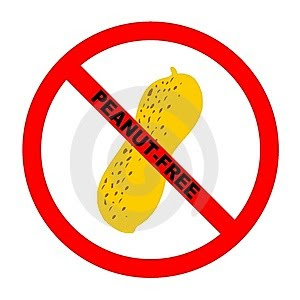 